SELL MY HOMEYou are to research the real-estate market in NYC (use websites of local real estate brokers). 
1. Select a property you find
2. Design a housing-magazine advertisement for the property, displaying the housing graphics, including descriptions, listing agents, prices, contact information, and more. Design a Magazine Ad
1. 8.5 x 11" (Illustrator)
2. All 4+ images must be professional looking	3. Document must include a background  
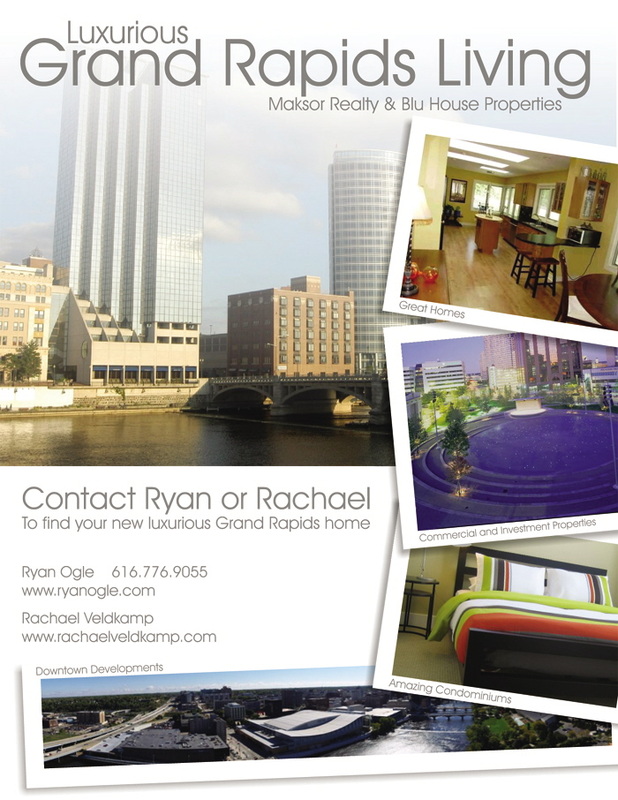 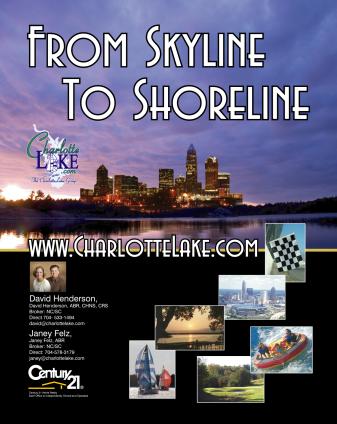 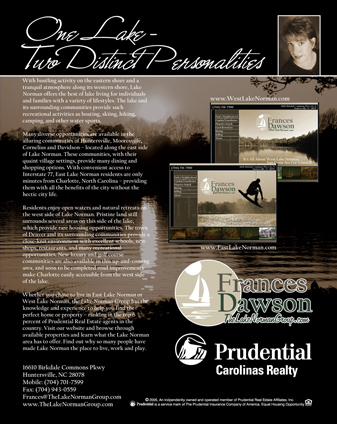 Font TipsChoose easy to read fonts (i.e., Garamond, Helvetica, Times New Roman, or Century).Use a sans serif font, such as Arial, for captions or small type.Limit your font choices. Using more than two types of fonts will make your brochure messy, unprofessional or playful.Use highlighting techniques – bold, italic and bigger font size — instead of varying font styles.Use a bigger text size for headlines and calls to action. Although not always, font size can be relevant to the importance of information. 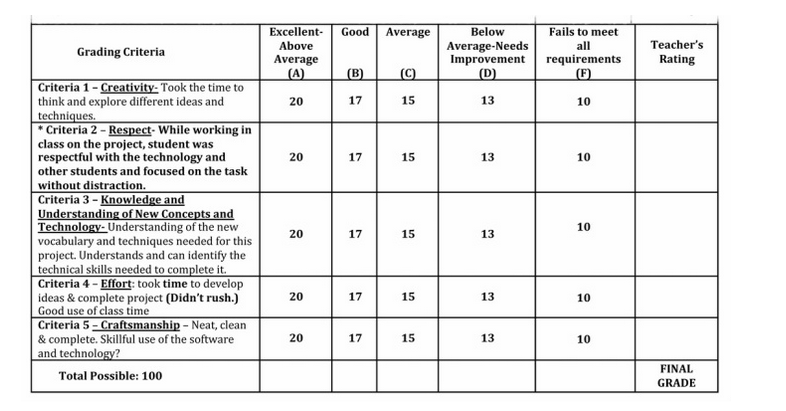 